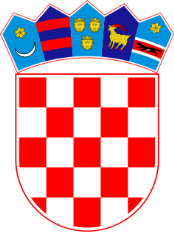 REPUBLIKA HRVATSKA					Broj RKP-a: 4253OPĆINSKI SUD U RIJECI					Matični broj: 03321428Žrtava fašizma 7, 51000 Rijeka				            OIB: 54566384631Razina: 11								 Razdjel: 109 Ministarstvo pravosuđa i uprave					Šifra djelatnosti prema NKD-u 2007.: 8423 Sudske i pravosudne djelatnostiU Rijeci, 21. prosinca 2022.OBRAZLOŽENJE POSEBNOG DIJELA FINANCIJSKOG PLANA	Sukladno čl. 36 Zakona o proračunu ( Narodne novine br. 144/21) proračunski i izvanproračunski korisnici dužni su uz prijedlog financijskog plana izraditi dostaviti obrazloženje posebnog dijela financijskog plana, kojeg dostavljamo u nastavku.2023. GODINAPlaće i doprinosi:Ukupni predviđeni utrošak plaća i doprinosa dužnosnika, službenika i namještenika za 2023. proračunsku godinu iznosit će 5.604.364,54 € koji utrošak plaća i doprinosa se bazira na stvarnom trošku prema ukupnom broju zaposlenih (307) na dan 31. kolovoza 2022. g. i to 67 dužnosnika, 220 službenika, 17 namještenika, te 3 vježbenika. Isti izračun je napravljen temeljem osmomjesečnog prosjeka koji je potom pomnožen sa 12 mjeseci kako bi se dobio ukupan utrošak. Kako je planom Vlade RH – Detaljan plan izlaganja na javni uvid podatka prikupljenih katastarskom izmjerom, osnivanja, obnove i otvaranja zemljišnih knjiga za razdoblje od 2022. do 2024. godine predviđen rad na zemljišno knjižnim obnovama bit će potrebe za zapošljavanjem 6 novih sudskih savjetnika koji će provoditi postupke zemljišno knjižnih obnova, a čiji je početak postupka obnove predviđen u 2023. godini, kao i 3 zemljišno knjižna referenta obzirom će se povećati obim poslova. Povrh toga bit će potrebno zapošljavanje još 6 sudskih savjetnika, a od kojih se na tri radna mjesta sudskih savjetnika planira zaposliti 3 sudačka vježbenika u Općinskom sudu u Rijeci kojima vježbenički staž ističe u srpnju 2023. godine, te 6 administrativnih referenata – sudskih zapisničara. Ukupni trošak plaća i doprinosa za novo zapošljavanje navedenih iznosio bi  288.519,51 €, a što je obuhvaćeno ukupnim utroškom plaća i doprinosa odnosno iznosom od 5.604.364,54 €. Kako je pri Općinskom sudu u Rijeci za nesmetan rezultat poslovanja neophodan prekovremeni rad obzirom nam u posljednjih godinu dana uslijed stalnih mjesečnih bolovanja nedostaje 11 administrativnih referenata - sudskih zapisničara, a u posljednjih deset mjeseci je 12 istih dalo otkaz, činjenica je da sudu nedostaje 23 administrativna referenta.  Uslijed toga obavljanje redovnog poslovanja je otežano, obzirom suci / sudski savjetnici nemaju suradnike što predstavlja veliki problem. Administrativni poslovi na spisima  (otprema poziva, pisanje kratkih dopisa, rješenja o naplati pristojbi i slično) te rad kroz aplikaciju eSpisa, eKomunikacije i ePošte do sada su se uspješno obavljali u prekovremenom radu. Stoga će biti potrebe za prekovremenim radom administrativnih referenata sudskih zapisničara i administrativnih referenata - sudskih upisničara.  Nadalje, veliki problem predstavlja i činjenica što je Općinski sud u Rijeci do nedavno imao zaposlenu službenicu – arhivarku, stoga će na poslovima izlučivanja arhive uslijediti potreba za angažiranjem službenika / namještenika kako bi se poslovi istog mogli na vrijeme obaviti, te kako ne bi došlo do zastoja u redovnom poslovanju. Također potreba za prekovremenim radom predstoji i na Zemljišno – knjižnom odjelu Općinskog suda u Rijeci, a sve obzirom na povećan obim poslovanja uslijed povećanog priljeva predmeta. Kako bi se pravodobno rješavali zemljišno - knjižni predmeti, te izvodili poslovi na postupcima osnivanja i obnove zemljišnih knjiga koji su u tijeku, kao i radi smanjenja broja neriješenih predmeta, za očekivati je da će iz svega prethodno navedenog biti potreban prekovremeni rad i za zemljišno - knjižni odjel.Ostali rashodi za zaposlene, prava ostvarena temeljem Kolektivnog ugovora:Na dan 31. kolovoza 2022.g., ukupno je bilo 240 zaposlenih službenika i namještenika na Općinskom sudu u Rijeci a koji ostvaruju prava sukladno Kolektivnom ugovoru. Obzirom su planirana dodatna zapošljavanja sukladno tome su planirani i ostali rashodi kako slijedi; za jubilarne nagrade 64 službenika = 34.584,46 €, regres i božićnica; 260 x 199,08 € x 2 = 103.523,79 €, planirano je 10 otpremnina u iznosu od 20.621,81 €, pomoć i bolest te posmrtne pomoći planirano je za cca. 20 zaposlenika u iznosu od 9.693,80 €,  dar za djecu = 150 x 79,63 € = 11.945,05 €, ostale pomoći - rođenje djeteta za 5 zaposlenika 5 x 220,72 € = 1.103,59 € a što sveukupno iznosi 181.472,49 €. Naknade za prijevoz za rad na terenu i odvojeni život:Obračun naknade za prijevoz s posla i na posao vrši se sukladno čl. 53 Kolektivnog ugovora za državne službenike i namještenike, a sve prema stvarnim troškovima. Obzirom na povećanje energenata  u 2022. godini povećale su se i cijene prijevoza te usvojena projekcija za 2023. godinu u iznosu od 128.741,12 € neće biti dostatna za isplatu prijevoza s posla i na posao, nego se stvarni trošak procjenjuje na iznos od 164.364,14 €. Materijalni rashodi: Prijedlog plana proračuna za 2023-2025.g. napravljen je sukladno Uputi Ministarstva pravosuđa i uprave ( odnosno preporuka je pridržavati se već usvojenih projekcija za 2023. i 2024.g.) iako je iz istih ograničenja već sada razvidno da će zadani limiti za materijalne rashode biti nedostatni. Usluge električne energije su se  povećale obzirom na ugradnju dizalice električne topline  u zgradi sjedišta suda krajem 2020.g. Obzirom na općenito povećanje cijene energenata u svim segmentima stvarni troškovi se procjenjuju na 199.084,21 € godišnje, što daje povećanje od oko 119.450,53 € u odnosu na usvojenu projekciju za 2023.g. , te naglašavamo kako  nam dodijeljena sredstva u 2023.g. već je sada razvidno neće biti dostatna. Uredski materijal i ostali materijalni rashodi također nam neće biti dostatni obzirom na limite. Procjenjuje se stvarni trošak za cijelu 2023.g. iznos od 95.560,42 €. Do znatnog povećanja je došlo radi nabavke higijenskih potrepština uzrokovane epidemijom COVID-19 te zbog povećanih troškova nabavke uredskog materijala ( papira za fotokopiranje) za potrebe printanja e-komunikacije. Ovdje želimo napomenuti povećanje određenih rashoda za usluge a koji se naročito  odnose na intelektualne usluge; usluge odvjetnika i pravnog savjetovanja, usluge vještačenja, usluge agencija student servisa, prijevoda i ostalih intelektualnih usluga. Njih, obzirom na zadani limit nismo planirali prema realnim troškovima. Procjenjuje se kako će do kraja tekuće godine na navedenoj poziciji biti utrošeno ukupno oko 663.614,04 €, također sredstva koja su nam dodijeljena proračunom za 2022.g. ( 265.445,62 €)  nam nisu dostatna do kraja godine. ( Napomena; u prvih 8 mjeseci 2022.g. su u cijelosti potrošena sredstva dobivena na poziciji intelektualnih usluga). Isto se odnosi na poziciju usluge telefona, pošte i prijevoza.  Procjena troška za 2023 .g. iznosi 530.891,23 € za poštanske usluge. Do povećanja je došlo naročito zbog troškova printanja i kuvertiranja nastalih e-poštom. Zdravstvene i veterinarske usluge; sukladno čl. 55. st.1. Kolektivnog ugovora za državne službenike i namještenike, službenici i namještenici imaju svake tri godine pravo na sistematski pregled. Obzirom na navedeno moraju se planirati sredstva u 2023.g. za isto. Plan je napravljen sukladno trenutačno broju zaposlenih te shodno novom sklopljenom Kolektivnom ugovoru i  povećanom iznosu od 159.27 € po zaposleniku ( iznos od 42.471,30 € za zdravstvene preglede sukladno kolektivnom ugovoru te 2.654,46 € za uredno poslovanje). Pristojbe i naknade; Zavod za vještačenje profesionalnu rehabilitaciju i zapošljavanje osoba s invaliditetom tereti nas za iznos od oko 10.020,57 € zbog neplaćenih pristojbi i naknada za prijašnja razdoblja (2015.g, 2016.g i 2017.g.) a koji iznos je utvrđen preko aplikacije "Nera" navedenog zavoda. Obzirom na navedeno potreban nam je naveden iznos kako bi podmirili nastala dugovanja te iznos od 3.318,07 € za redovno poslovanje i plaćanje pristojbi i naknada. Obzirom na potrebu nabavke još jednog službenog vozila  povećan je iznos za kamate za primljene kredite i zajmove ( financijski leasing)  za iznos od 977,31 €. Računalne usluge  predviđeno je ažuriranje, servisiranje i nadogradnja sustava evidencije radnog vremena kojeg koristi Općinski sud u Rijeci, za čije potrebe je isto nabavljeno od strane Ministarstva pravosuđa i uprave. Za isto je predviđen trošak u iznosu od 6.636,14 € kuna. Materijal i dijelovi za tekuće i investicijsko održavanje  u dosadašnjem poslovanju Općinski sud u Rijeci na ovoj poziciji nije tražio sredstva no kako je cjelokupna informatička oprema (računala) zastarjela, a ista zahtijeva redovno ažuriranje programske podrške, antivirusne zaštite i instalaciju novih aplikacija nailazimo na određene probleme prilikom uporabe i instalacije većine softwarea na istima. Problem predstavlja i korištenje digitalnih certifikata na istima obzirom učestalo dolazi do " smrzavanja" računala. Stoga će nam na ovoj poziciji biti potrebno 6.636,14 € godišnje, a sve u svrhu zamijene diskova ( SDD umjesto HDD).Tekuće održavanje: Planirani rashodi za usluge tekućeg i investicijskog održavanja nisu u skladu s realnim procjenama. Općinski sud u Rijeci u gradu Rijeci lociran je na četiri različite lokacije ( Žrtava fašizma, Užarska, Zadarska i Frana Kurelca ), a veliki dio  radnih prostorija kako u samom sjedištu suda tako i u stalnim službama ( Opatija, Mali Lošinj i Delnice) je u derutnom stanju i samim time prostori su  neadekvatni za rad, a što je rezultat višegodišnjeg neulaganja u radne prostorije. Također se planiraju soboslikarski radovi u radnim prostorijama, troškovi održavanja stolarije, zamjena rasvjetnih tijela, zamjena dotrajalih parketa, popravci službenih vozila, a sve kako bi bili zadovoljavajući uvjeti za rad. Stoga nam sredstva dodijeljena proračunom u ukupnom iznosu od 26.544,56 € nisu dostatna niti za prvih šest mjeseci proračunske godine. Kapitalno održavanje: Na adresi sjedišta suda potrebno je u jednoj sudnici promijeniti dotrajalu i derutnu vanjsku stolariju na I katu suda obzirom su postojeći drveni dvostruki prozori u jako lošem stanju te postoji opasnost ispadanja istih iz ležišta. Kako su prozori postavljeni na dijelu zgrade koji gleda na glavnu ulicu, gdje dnevno prolazi veliki broj prolaznika, postoji mogućnost usmrćivanja istih u slučaju ispadanja. Također isti propuštaju vodu i vjetar i pitanje je dana kada će doći do puknuća i rušenja istih na cestu, te pada na prolaznike, zaposlenike i stranke u raspravnoj dvorani. Prema prikupljenim ponudama ovlaštenih izvođača radova trošak istog predviđen je na iznos od cca. 22.562,88 €. Također na adresi Frana Kurelca 3, Rijeka na kojoj se nalazi ovršni odjel Općinskog suda u Rijeci potrebno je popraviti krov obzirom isti prokišnjava, a za isto bi bilo utrošeno cca. 19.908,42 €.  Obzirom na problematiku krova zgrade na adresi Maršala Tita br. 4 u Opatiji, u kojoj je smještena naša stalna služba, a gdje su  Grad Opatija i Republika Hrvatska suvlasnici ove zgrade i to Grad Opatija u 137/250 dijela, a Republika Hrvatska u 113/250 dijela.Uslijed učestalih kiša krov prokišnjava, već duži period (unatrag nekoliko godina u jesenskom i zimskom periodu uslijed obilnih kiša karakterističnih za ovo područje), te smo u više navrata financirali radove na sanaciji „krpanju“ kritičnih točaka, sve kako bi se mogao održati kontinuirani rad stalne službe u Opatiji. Nakon posljednje sanacije (studeni 2022.), izvođač radova, dostavio nam je svoje mišljenje i nalaz o stanju krova, te je njihovo mišljenje  da je daljnja sanacija (krpanje) nemoguće bez konstruktivnih zahvata u vidu izmjene dotrajalih – gnjilih greda i crijepova.	Kako iz istog razloga učestalo dolazi do toga da se sudnice stavljaju izvan uporabe bit će potrebna dodatna kapitalna ulaganja na istom. Nabava opreme:Za potrebe Općinskog suda u Rijeci koji trenutno raspolaže sa dva službena vozila ( od kojih je jedan  za otpis ), a jedan nabavljen putem financijskog leasinga neophodna je nabavka još jednog službenog vozila, a sve kako bi se uredno mogli obavljati poslovi sudskih dostava, dostava pismena i spisa, prijevoza arhivske dokumentacije, te za potrebe službenih putovanja. Obzirom je Općinski sud u Rijeci lociran na četiri različite lokacije u samom gradu ( Žrtava fašizma 7, Užarska 3, Zadarska 1, i Frana Kurelca 3), te ima stalne službe u Opatiji, Delnicama i Malom Lošinju, zaista je onemogućeno uredno i pravovremeno obavljanje navedenih poslova s jednim službenim vozilom. Predviđen iznos za nabavku novog službenog vozila putem financijskog leasinga je iznos od 18.664,22 €, a koja procjena je rađena osnovom otplatnog plana vozila nabavljenog 2019. godine a što iznosi oko 16.406,71 € za otplatu glavnice,  te kamate za financijski leasing u iznosu od 2.257,52 €. Iznos od 3.732,96 € kuna je preostali iznos otplate za službeno vozilo nabavljeno 2019.g. Dakle, godišnji utrošak za nabavku novog vozila te otplate dosadašnjeg vozila iznosi cca. 7.465,69 €.Vlastiti prihodi: U skladu sa čl. 54 Zakona o proračunu vlastiti prihodi ostvaruju se od usluga kopiranja sudskih akata te prihoda ostvarenih od najma aparata za napitke. Dosadašnja dinamika naplate vlastitih prihoda pokazuje pad u odnosu na prethodne godine, a pretpostavka njihova smanjenja u dijelu pružanja usluga kopiranja sudskih akata proizlazi iz mogućnosti uporabe raznih uređaja za fotografiranje spisa  što je predviđeno čl. 44 Sudskog poslovnika. Za očekivati je ukupne prihode u iznosu od cca. 2.123,56 €. Ostale pomoći i darovnice ( izvor 52)Područje nadležnosti  Općinskog suda u Rijeci trenutno obuhvaća pet katastarskih općina osnovanih radi obavljanja poslova na  obnovi zemljišnih knjiga ( k.o. Sušak-nova, k.o. Kukuljanovo-nova,  k.o. Studena-nova, k.o. Škrljevo-nova, k.o. Pobri te k.o. Volosko). Za sve navedene katastarske općine sklopljeni su Sporazumi o sufinanciranju poslova obnove zemljišnih knjiga između Ministarstva pravosuđa, Općinskog suda u Rijeci  s  gradom Bakrom, Općinom Klana, gradom Opatija te gradom Rijeka. Novčana sredstva sukladno Sporazumima osigurana su za financiranje materijalnih troškova ( poštanske usluge,  korištenje uredskog materijala), te za novčane naknade članovima zemljišnoknjižnih povjerenstva u provedbi postupaka obnove zemljišne knjige. Također je u pripremi pokretanje postupaka obnove zemljišnih knjiga za k.o. Breza - nova, Draga, Dražice -nova, Lisac - nova, Marinići - nova, Podhum -nova, Rečina, Škalnica - nova, Stari grad te Sveti Kuzam i drugih prema Detaljnom planu Vlade za 2022 i 2023 godinu, koje će rezultirati i povećanjem sredstava rashoda za zaposlene obzirom na izgledno povećanje zaposlenika odnosno sudskih savjetnika na poslovima zemljišno-knjižnih postupaka.2024. GODINAPlaće i doprinosi:Prijedlog plaće i doprinosa za 2024. godinu temeljio se na istim procjenama kao i za 2023. godinu uvećanim  za minuli rad, no međutim detaljnije o istome se ne možemo izjasniti obzirom da nismo upoznati s dinamikom zapošljavanja i odlazaka u mirovinu, te eventualnim izmjenama Kolektivnog ugovora za državne službenike i namještenike.Ostali rashodi za zaposlene, prava ostvarena temeljem Kolektivnog ugovora:Prijedlog ostalih rashoda za zaposlene također se temeljio na procjenama kao i za 2023. godinu. Naknade za prijevoz za rad na terenu i odvojeni život: Obračun naknade za prijevoz s posla i na posao vrši se sukladno čl. 53 Kolektivnog ugovora za državne službenike i namještenike, a sve prema stvarnim troškovima. Materijalni rashodi: Materijalni rashodi se također temelje na procjenama kao i za 2023. godinu, te smatramo da nam neće biti dostatni za redovno poslovanje suda. niti u 2024. godini.Tekuće održavanje: Obzirom je većina referada sudaca kao i ureda Općinskog suda u Rijeci u derutnom stanju odnosno nisu adekvatne za rad pretpostavka je da će biti potrebno ulaganje u iste. Kapitalno održavanje: Obzirom na vremenski odmak detaljnije se ne možemo izjasniti o kapitalnom održavanju. Nabava opreme: Kao što je navedeno i za 2023. godinu za potrebe Općinskog suda u Rijeci koji trenutno raspolaže sa dva službena vozila ( od kojih je jedan  za otpis ), a jedan nabavljen putem financijskog leasinga neophodna je nabavka još jednog službenog vozila.  Dakle, godišnji utrošak za nabavku novog vozila te otplate dosadašnjeg vozila iznosio bi cca. 5.599,28 €, a što je utvrđeno planom otplate vozila nabavljenog 2019. godine  putem financijskog leasinga.Nadalje, kako je cjelokupna informatička oprema (računala) zastarjela, a ista zahtijeva redovno ažuriranje programske podrške, antivirusne zaštite i instalaciju novih aplikacija nailazimo na određene probleme prilikom uporabe i instalacije većine softwarea na istima. Problem predstavlja i korištenje digitalnih certifikata na istima obzirom učestalo dolazi do " smrzavanja" računala. Stoga će biti potrebna zamjena postojećih računala s novim računalima što bi iznosilo cca. 326.099,94 €. Procijenjena vrijednost  je rađena temeljem nabavke 351 računala, a predviđeni trošak za pojedino računalo iznosi cca. 929,06 €.Vlastiti prihodi: U skladu sa čl. 54 Zakona o proračunu vlastiti prihodi ostvaruju se od usluga kopiranja sudskih akata te prihoda ostvarenih od najma aparata za napitke. Dosadašnja dinamika naplate vlastitih prihoda pokazuje pad u odnosu na prethodne godine, a pretpostavka njihova smanjenja u dijelu pružanja usluga kopiranja sudskih akata proizlazi iz mogućnosti uporabe raznih uređaja za fotografiranje spisa  što je predviđeno čl. 44 Sudskog poslovnika. Za očekivati je ukupne prihode u iznosu od cca. 2.123,56 €. Ostale pomoći i darovnice ( izvor 52):Za očekivati je da će i ubuduće postojati potreba radi obavljanja poslova na  obnovi zemljišnih knjiga, a sve na temelju sklopljenih Sporazuma te će novčana sredstva  biti osigurana za financiranje materijalnih troškova ( poštanske usluge,  korištenje uredskog materijala), te za novčane naknade članovima zemljišnoknjižnih povjerenstva u provedbi postupaka obnove zemljišne knjige, a koja novčana sredstva dobivamo od gradova i općina sukladno sporazumima.2025. GODINAPlaće i doprinosi: Prijedlog plaće i doprinosa za 2024. godinu temeljio se na istim procjenama kao i za 2023. godinu uvećanim  za minuli rad, no međutim detaljnije o istome se ne možemo izjasniti obzirom da nismo upoznati s dinamikom zapošljavanja i odlazaka u mirovinu, te eventualnim izmjenama Kolektivnog ugovora za državne službenike i namještenike.Ostali rashodi za zaposlene prava po Kolektivnom ugovoru:Prijedlog ostalih rashoda za zaposlene također se temeljio na procjenama kao i za 2023.g. Naknade za prijevoz za rad na terenu i odvojeni život: Obračun naknade za prijevoz s posla i na posao vrši se sukladno čl.53 Kolektivnog ugovora za državne službenike i namještenika, a  sve prema realnim troškovima. Materijalni rashodi: Materijalni rashodi se također temelje na procjenama kao i za 2023.g. te smatramo da nam neće biti dostatni za redovno poslovanje suda.Tekuće održavanje: Obzirom je većina referada sudaca kao i ureda Općinskog suda u Rijeci u derutnom stanju odnosno nisu adekvatne za rad pretpostavka je da će biti potrebno ulaganje u iste.
Kapitalno održavanje: Obzirom na vremenski odmak detaljnije se ne možemo izjasniti o kapitalnom održavanju. Nabava opreme: Kao što je navedeno  za 2023. i 2024. godinu za potrebe Općinskog suda u Rijeci koji trenutno raspolaže sa dva službena vozila ( od kojih je jedan  za otpis ), a jedan nabavljen putem financijskog leasinga neophodna je nabavka još jednog službenog vozila.  Dakle, godišnji utrošak za nabavku novog vozila iznosio bi cca. 3.732,84 €, a što je utvrđeno planom otplate financijskog leasinga vozila nabavljenog 2019. godine.Vlastiti prihodi: U skladu sa čl. 54 Zakona o proračunu vlastiti prihodi ostvaruju se od usluga kopiranja sudskih akata te prihoda ostvarenih od najma aparata za napitke. Dosadašnja dinamika naplate vlastitih prihoda pokazuje pad u odnosu na prethodne godine, a pretpostavka njihova smanjenja u dijelu pružanja usluga kopiranja sudskih akata proizlazi iz mogućnosti uporabe raznih uređaja za fotografiranje spisa  što je predviđeno čl. 44 Sudskog poslovnika. Za očekivati je ukupne prihode u iznosu od cca. 2.123,56 €. Ostale pomoći i darovnice ( izvor 52):Za očekivati je da će i ubuduće postojati potreba radi obavljanja poslova na  obnovi zemljišnih knjiga, a sve na temelju sklopljenih Sporazuma te će novčana sredstva  biti osigurana za financiranje materijalnih troškova ( poštanske usluge,  korištenje uredskog materijala), te za novčane naknade članovima zemljišnoknjižnih povjerenstva u provedbi postupaka obnove zemljišne knjige a koja novčana sredstva dobivamo od gradova i općina sukladno sporazumima.